Name: ________________________________________________________ Datum: ______________________________ Stunde: _______die Schweiz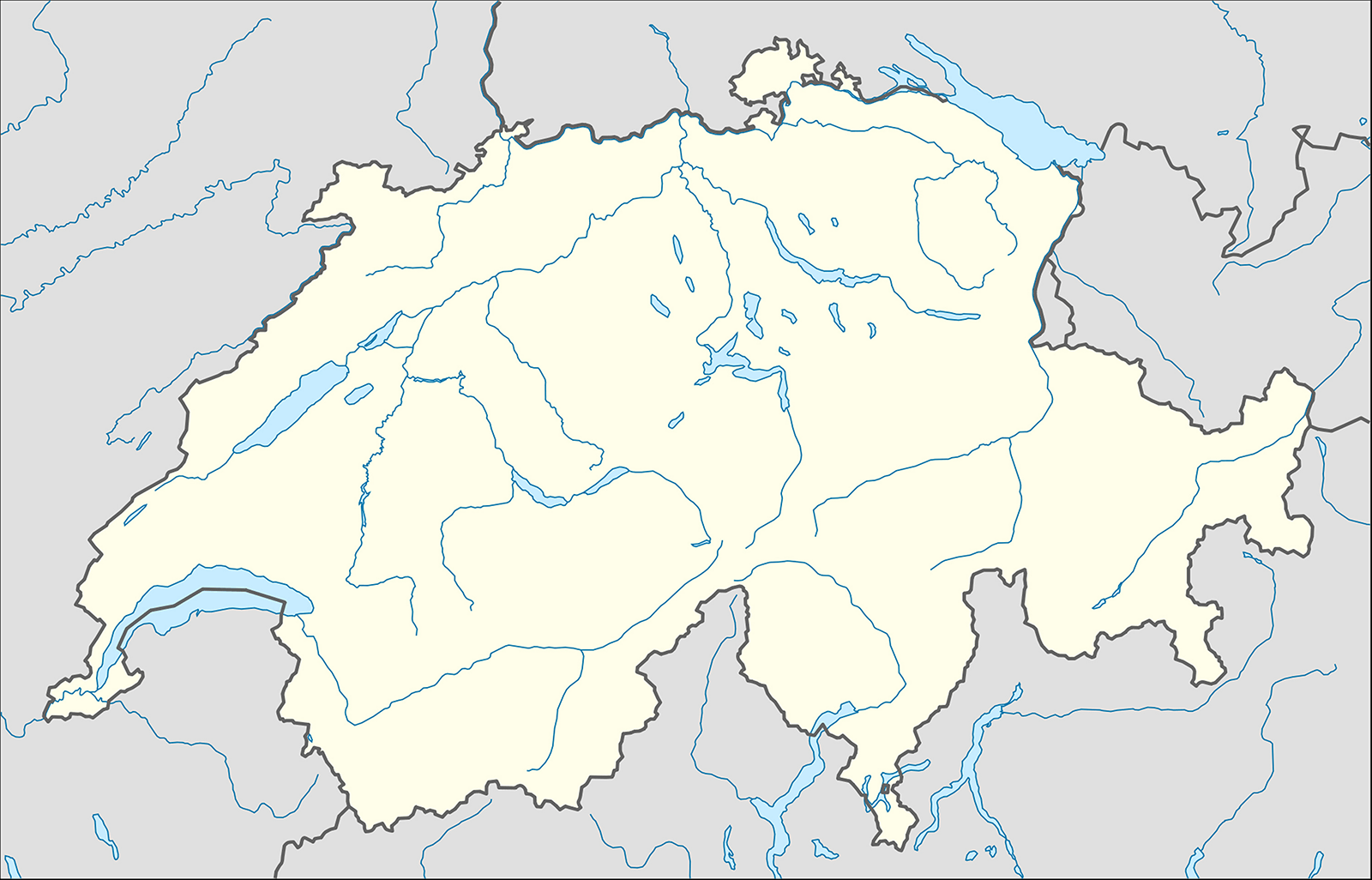 